JANUAR 2018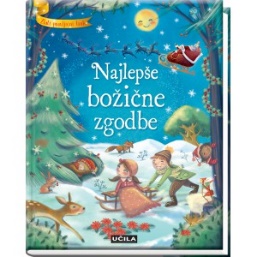 Najlepše  božične zgodbe. Učila International, d. o. o. EAN koda: 978961003481
Prekrasne ilustracije in nepozabni junaki bodo otroke popeljali v praznično veseli svet božičnih zgodb.
﻿